PROFILE SNAPSHOTWorked as Assistant HR Manager in Mahalekshmi Silks from 06-02-2014 to 06-08-2015Worked as Business Development Executive in Pivot Systems from 12-11-2012 to 13-12-2013.Possess excellent supervisory and monitoring skills with ability to multi-task, work under pressure and meet deadlinesSelf-starter and able to work with minimum guidance. Highly trustworthy, discreet and ethicalExcellent communication with interpersonal, analytical & leadership skills and hard working.ACADEMIC CREDENTIALSMBA [Human Resource and Marketing] from Anna University, Tamil Nadu in 2012 with 72% aggregate mark.B.SC Mathematics, from M.G University, Kerala, India in 2010 with 45% aggregate mark.12th from NSSHSS, Kunnamthanam, Pathanamthitta, Kerala in 2007 with 61% aggregate mark.10thfrom MGDHSS, Puthusserry, Pathanamthitta, Kerala in 2005 with 65% aggregate mark.PROFESSIONAL EXPERIENCEHR/MARKETINGWorked as Assistant HR Manager in Mahalekshmi Silks from 06-02-2014 to 06-08-2015. Key Responsibilities Handled:Developing the HR plans and policies in conjunction with the company’s overall development plan. Overall responsibility of man power planning and recruitments.  Developing the induction programs for the new recruits.  Working out the compensation plan and policies.  Conducting researches to study the current compensation trends in the market.  Developing and implementing the performance appraisal system for the company and co-coordinating it with other line managers.  Co-coordinating with finance department for processing of payments to employees.  Identifying the training needs, developing training programs to ensure constant learning and development of employees. Establishing a proper organizational structure. Developing and implementing disciplinary policies.  Developing and implementing employee welfare policies.  Developing the exit process for the employees.  Dealing with the final settlement of employees when they leave.  Maintaining good internal communication within the company.  Developing various reports for management which make it easy to make decisions regarding the current resources. Worked as Business Development Executive in Pivot Systems from 12-11-2012 to 13-12-2013.               Key Responsibilities Handled:Analyze, indent and research the market prospects.Develop and execute marketing campaigns. Schedule and arrange appointments with clients.Prepare sales strategies and proposals to develop new business. Single point of contact for all business documents like RFP’s, RFI’s, RFQ’s, NDA documents and involved into client presentation and case study documents.Strategic thinker with tactical focus on top line revenue growthSugar CRM sales and marketing in India& US.Value proposition and End to End Sales - enterprise accounts Requirement Analysis and Discovery Process Working closely with VP & Sales Head and involved into Strategic decisions, Business Intelligence Analysts and MIS Analyst reporting on weekly basis.Experience working with Fortune 500 companies.AREAS OF EXPOSURESMBA: PROJECTSTopic         :  An Organizational Study at Toms Pipes Private LtdCompany : 	 Toms Pipes Private Ltd, Kottayam, Kerala                      Duration   :   One month	Topic         :  A Study on Service Quality at AVG Motors LtdCompany :  AVG Motors Ltd, Kottayam, KeralaDuration  : 	 Six months.ADDITIONAL COMPUTER SKILLS Sugar CRMMuziris- Accounting & BillingOperating Systems :Windows XP/Vista/7/8M S OfficeFamiliar with Internet OperationsPERSONAL DOSSIERAge & DOB				: 25, 13-12-1989SEX					: Male	Nationality				: INDIANMarital status				: Single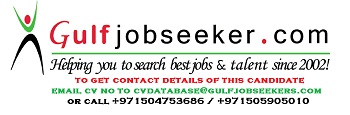 Gulfjobseeker.com CV No: 1486092